პროექტი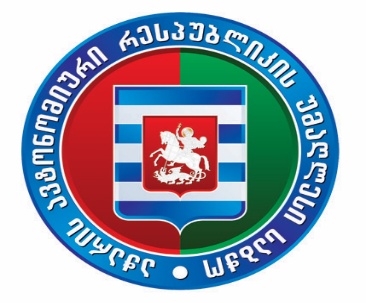 აჭარის ავტონომიური რესპუბლიკის უმაღლესი საბჭოს საკონსტიტუციო, იურიდიულ და საპროცედურო საკითხთა კომიტეტის სხდომა   26 ოქტომბერი, 2023 წელი			                                                    12:00 სთბიუროს სხდომათა ოთახი დღის წესრიგი1. აჭარის ავტონომიური რესპუბლიკის უმაღლესი საბჭოს საკონსტიტუციო, იურიდიულ და საპროცედურო საკითხთა კომიტეტის მიერ აჭარის ავტონომიური რესპუბლიკის კანონის პროექტის - „ავტონომიური რესპუბლიკის მნიშვნელობის საავტომობილო გზებისა და მათი მართვის შესახებ“ და აჭარის ავტონომიური რესპუბლიკის უმაღლესი საბჭოს დადგენილების პროექტის - „საქართველოს კონსტიტუციის 45-ე მუხლის შესაბამისად, საკანონმდებლო ინიციატივის წესით  საქართველოს კანონის პროექტის „საავტომობილო გზების შესახებ“ საქართველოს კანონში ცვლილების შეტანის თაობაზე  საქართველოს პარლამენტში წარდგენის შესახებ“ საკანონმდებლო ინიციატივის წესით ინიცირება.მომხსენებელი: საკონსტიტუციო, იურიდიულ და საპროცედურო საკითხთა კომიტეტის თავმჯდომარე - ვლადიმერ მგალობლიშვილი 2. აჭარის ავტონომიური რესპუბლიკის უმაღლესი საბჭოს საკონსტიტუციო, იურიდიულ და საპროცედურო საკითხთა კომიტეტის მიერ აჭარის ავტონომიური რესპუბლიკის უმაღლესი საბჭოს რეგლამენტის პროექტის - „აჭარის ავტონომიური რესპუბლიკის უმაღლესი საბჭოს რეგლამენტში ცვლილების შეტანის შესახებ“ და აჭარის ავტონომიური რესპუბლიკის კანონის პროექტის - „აჭარის ავტონომიური რესპუბლიკის უმაღლესი საბჭოს არჩევნების შესახებ“ აჭარის ავტონომიური რესპუბლიკის კანონში ცვლილების შეტანის თაობაზე“ საკანონმდებლო ინიციატივის წესით ინიცირება.მომხსენებელი: საკონსტიტუციო, იურიდიულ და საპროცედურო საკითხთა კომიტეტის თავმჯდომარე - ვლადიმერ მგალობლიშვილი